Presseinformation, Oktober 2019Weitzer Parkett baut produktionsstandort in kroatien ausWeitzer Parkett errichtet am Standort im kroatischen Turopolje eine neue Produktionshalle und investiert 8 Mio. €. Ab Dezember 2019 produziert man mit dem Joint Venture 1 Mio. m² 2-Schicht-Parkett für Exportmärkte und beschäftigt 200 MitarbeiterInnen. Neben den Standorten in Weiz und Güssing setzt Weitzer Parkett mit dem neuen Produktionsstandort in Kroatien auf den Ausbau der Wertschöpfung im Land.  Das Familienunternehmen mit Sitz im steirischen Weiz baut in Turopolje, Kroatien den Produktionsstandort aus. Weitzer Parkett betreibt das Joint Venture gemeinsam mit einer kroatischen Unternehmerfamilie seit März 2018. Durch die Errichtung der neuen Produktionshalle wird weiteres Wachstum mit neuen Produkten für neue Geschäftsfelder und Länder - ausgenommen Österreich - generiert. Pro Jahr produziert man ab Dezember 2019 eine Million m² 2-Schicht-Parkett fast ausschließlich für den Export. „Uns ist es sehr wichtig, dass der Rohstoff Holz aus Kroatien auch direkt im Land verarbeitet wird. Wir schaffen damit Arbeitsplätze und generieren eine höhere Wertschöpfung. Das entspricht unserem Verständnis von Nachhaltigkeit.“, betont Josef Stoppacher, kaufmännischer Geschäftsführer bei Weitzer Parkett. Am Standort werden 200 MitarbeiterInnen beschäftigt.Weitzer Parkett investierte 2017 und 2018 insgesamt ca. 7 Mio. € in die Modernisierung und Absicherung des Produktionsstandortes in Weiz und tätigte davor intensive Investitionen in den Produktionsstandort Güssing. An beiden Standorten in Österreich produziert man, wie bisher, das gesamte Weitzer Parkett Sortiment für das Privatkundengeschäft. Martin F. Karner, technischer Geschäftsführer von Weitzer Parkett, über die getätigten Investitionen: „Die Modernisierung unserer Produktionsanlagen liefert die Grundlage für das Wachstum innerhalb als auch außerhalb der EU und sichert damit die Standorte Weiz und Güssing sowie die Arbeitsplätze in diesen Regionen.“ Presseanfragen / Weitere Informationen:Weitzer Parkett Michaela Mayr, BALeitung Fachbereich KommunikationTel. +43 (0) 3172 / 2372 – 484e-mail: michaela.mayr@weitzer-parkett.comÜber Weitzer ParkettWeitzer Parkett – gegründet 1831 – ist Österreichs Marktführer bei Parkettböden und Holzstiegen. Das in siebenter Generation geführte Familienunternehmen zählt zu den führenden Parkettherstellern Europas und ist weltweit tätig. Weitzer Parkett steht für intelligente und funktionale Lösungen. Innovationen wie das Pflegefrei-Parkett, das Gesund-Parkett oder das Flüster-Parkett untermauern diesen Anspruch eindrucksvoll. Ökologische und soziale Verantwortung werden bei Weitzer Parkett großgeschrieben. Das Unternehmen ist Arbeitgeber für mehr als 600 Mitarbeiter. Eigene Vertriebsniederlassungen von Weitzer Parkett finden sich in Weiz und Wien (AT), in München (DE) sowie in Székesfehérvár (HU). Über qualifizierte Vertriebspartner ist Weitzer Parkett weltweit in mehr als 60 Staaten vertreten.Parkett mit intelligenten Funktionen – schnell erklärt per VideoPflegefrei-Parkett: https://www.youtube.com/watch?v=uZ30oA6cL5o Gesund-Parkett: https://www.youtube.com/watch?v=kftRw9-aVPc iDesign Parkett®: https://www.youtube.com/watch?v=brHyreEGyj8 Renovieren mit Weitzer Parkett: https://www.youtube.com/watch?v=jxV8E11FoOg&t=10s
www.weitzer-parkett.com | Facebook: http://www.facebook.com/weitzerparkett | 
Twitter: http://twitter.com/weitzerparkett | YouTube: http://www.youtube.com/weitzerparkett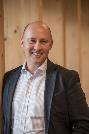 © Weitzer Parkett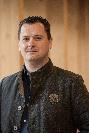 © Weitzer Parkett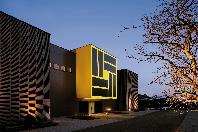 © Weitzer ParkettDI Josef StoppacherDI (FH) Martin F. Karner, MAFirmensitz in Weiz 